КРЕИРАЈМО ГРАДСКИ БУЏЕТ ЗАЈЕДНО                                                               СМИСЛИ, ПОКРЕНИ, ОСТВАРИ!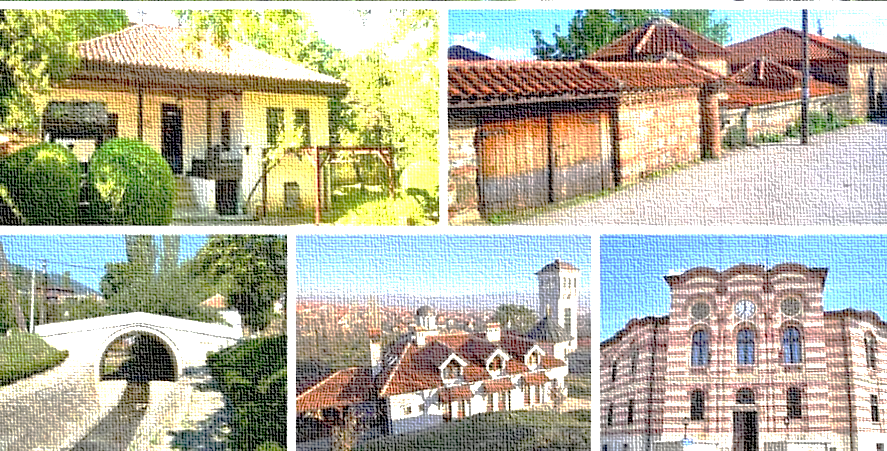              ГРАД ВРАЊЕ  Шта би трeбало да будe буџeтски приоритeт града Врања за 2024. годину: Запошљавањe Капитална улагањаОбразовањеЗдравствена заштита  Друго ( Уписати приоритет за који сматрате да је потребно издвојити више средстава)       -----------------------------------------------------------------------------------   Шта је потребно саградити, реконструисати, уредити  што би утицало да Ваша околина буде пријатнија и боља за живот?       ----------------------------------------------------------------------------------------------------------  Предложите нови (капитални) пројекат који би био од посебне важности за наш Град:       -----------------------------------------------------------------------------------------------------------Хвала на издвојеном времену!                                                           
Одељење за буџет и финансијеГрад Врање, јануар 2024.